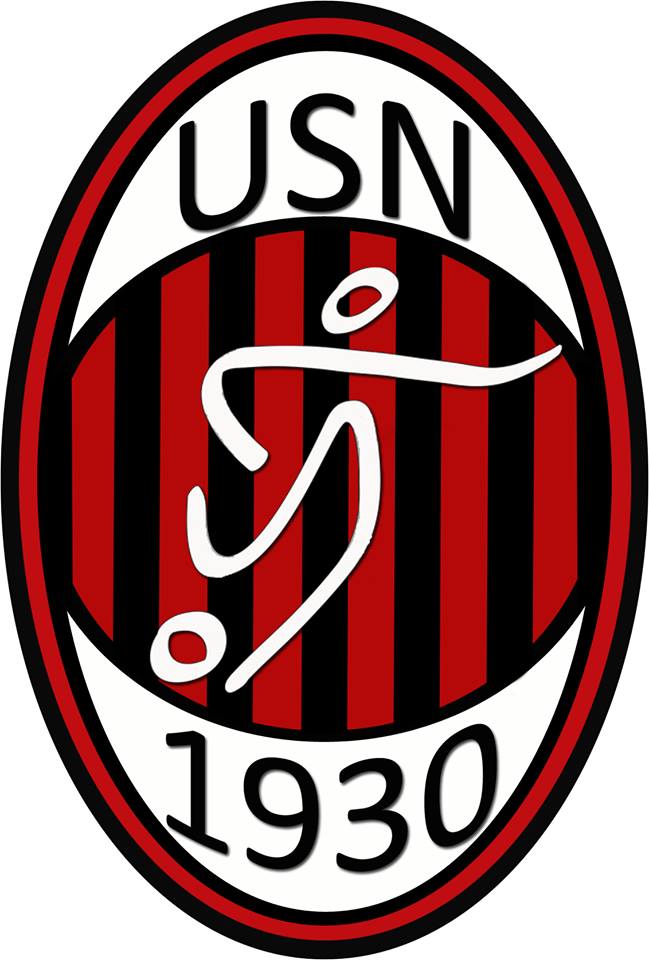 Quelques nouvelles du club….Depuis l’Assemblée générale et la fête du club, le mois de juillet s’est écoulé, apportant au football français, et donc un peu à nous, une Coupe du Monde. On sait que ces événements ne sont pas tout à fait anodins pour les clubs formateurs. Du côté de notre club, le mois de juillet a permis d’avoir une idée un peu plus précise de nos effectifs Seniors pour la saison à venir. En ce qui concerne les arrivées, nous avons enregistré les signatures de Frédéric Boutet (Rilhac-Rancon), Enzo et Mathis Girault (de retour de Bessines), Thomas Bernardeau (La Croisille-Linards) et des jeunes qui arrivent en Seniors : Florentin Barbarin, Axel Carrion, Fabien Compain, Maxime Penot, Vincent Ustaze (licenciés à Saint-Jouvent) et Gael Barret, Lilian Vergne, Armando Gailledrat (licenciés à Nantiat). Concernant les départs : Théo et Laurent Dubreil partent à Saint-Junien (Théo reste arbitre chez nous et Laurent reste dirigeant), Fay Badisadisa et Arnaud Delouche partent à Bessines, Adil Yakhlef à Solignac, Julien Nivard au Dorat et Mickaël Layreloup à Condat. Certains joueurs étaient incertains quand à leur avenir dans le foot, nous souhaitons évidemment qu’ils restent parmi nous. Nous devons également avoir une idée précise de nos effectifs pour engager le nombre d’équipes le plus adapté.Les entraînements ont repris depuis le jeudi 2 août, malgré des chaleurs inhabituelles. Certains sont encore en vacances, et c’est bien légitime. Nous souhaitons bon courage aux premiers et bonnes vacances aux seconds. Concernant le paiement des licences, qui est un sujet sensible pour nous comme pour tous les clubs, nous devons faire la chasse aux « mauvais payeurs », qui sont heureusement extrêmement rares,  pendant pratiquement toute la saison. Cette année, nous ferons une permanence avant les entraînements d’août et septembre pour récupérer le maximum de cotisations dès le début de la saison. Bien entendu des aménagements quant à l’encaissement des chèques sont toujours possible. D’autre part, si des problèmes administratifs de saisie de licences existent, nous nous efforcerons d’y remédier. Bonne reprise et bonne saison à tous.     